Prashant Khare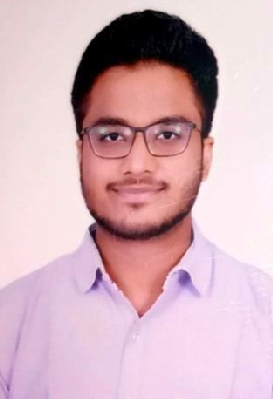 (GATE Qualified)91/New 108 Hazaryana Sayyad Baba Ki Gali, Bada Bazaar.Jhansi (UP) PIN-284002E-mail:	prashantkhare620@gmail.comPhone:   +91-7897318028, 8318619960  EDUCATION	       PGDCA 						                     	           2021 		      Integral University, Lucknow (U.P)        		B.tech in Civil Engineering                                                   2013 - 2017GLA University, MathuraMajored in Building Material, Transportation and SurveyingAwarded Honors In B.tech (Civil Engineering).GATE Qualified 2017.Graduated with 82.3%.High School & Intermediate (ICSE Board)	2011 - 2013Christ the King College, Jhansi  OBJECTIVE		Recognized Civil Engineer with Two years of progressive experience in Building, Stressing, Profiling, Grouting, and construction inspections and survey work to maintain ethical knowledge and behavior consistent with high aims of civil engineering profession. Working knowledge of public works construction, inspection and CAD systems and skilled in operating survey equipment to achieve optimal Result.Adaptable and focused Teacher with demonstrated success in managing organized classrooms, updating records and providing both group and individualized instruction. Proficient in helping advanced, struggling and special needs students enhance learning. Experienced with instruction teacher.To encourage creativity and higher-order thinking in a way that increases student performance. To obtain a position in special education teaching that will allow me to use my strong passion for student development coupled with skills and experience that will enable me to make a difference & I would love to utilize my energetic attitude and instructional abilities to lead students at your organization.  SKILLS		Cost EstimationProject Management Classroom Management Team TeachingLesson Implementation PunctualEffective Time Management Bilingual FluencyFaculty Support Leadership  INTERESTS		Teaching, Building works, Music, Reading, Painting, Singing, Travelling.Participated in “National MillenniumExamintaion”,2008Secure prize in “Calligraphy”, English Writing2011Participated in “Magical Voice Of India”, Event Of “ National Singing Competition”, Delhi,2015Volunteered “National Sports meet-Maitree, 2015.Participated in “Indian Engineering Olympiad”, 2015-16.GATE Qualified, 2017.4 Weeks Certification Course on Testing Of Material In Larsen And Toubro.Fully Automatic Spray Painting Plants with Baking Ovens (P.E.B Structures) For railway Coaches in CMLR in Indian Railway Workshop, JhansiDynamic Prestress India Pvt. Ltd	(Sr. Engineer)Improved quality processes for increased efficiency and effectiveness.Worked with DMRC to resolve Stressing, Profiling, Grouting problems, improve operations and provide exceptional Project service.Prepared project proposals, including cost estimates, schedules and project specifications.Assessed scope and requirements to make accurate project design determinations forDMRC projects.Supported work of superintendents and liaised with off-site Engineers.Narayan Academy	Faculty (SSC JE) (Tech+ Non Tech)Collaborated with other faculty members to “counsel” and “review data” and develop instructional strategies to address student learning objectives.Supported and train student teachers by mentoring on classroom management, lesson planning and activity organization.Administered assessments to determine each student's specific educational and social needs helping in their placements.Graded assignments quickly to assess student progress and communicate results with students.Surveying Camp in G.L.A University Campus.G.I.S based Ground Water Quality Assessment of Vrindavan (U.P).Presentation on Waste Water Management.